Sports Funding Rational The reason we have underspent our funding this year is because we have used this year to introduce the lesson plans and the scheme introduced by our sports specialist, linking to our progression grid. This has been a success with staff confidence increasing and delivering being consistent and effective. This has been possible due to the previous funding we have received and has ensured we are building on what we have done so for and looking back our next steps. We have secured a partnership with Ossett Albion juniors and gained some funding to improve our school field. The field will be exclusively used by us as a school and the Ossett Albion girls. It is hoped that we can get more girls from school involved. Our intention is to improved the field so that we have pitches that are suitable all year round both during the day and into the evening. We also intend to create a mini golf area. We will be using some of our funding to enhance this facility. We believe improving the facility is the next step for us. We hope to create a sports hub moving forwards for our children. If we can get the facilities of a high standard we can offer the children opportunities all year round, various times and days. We are also in the process of having an outdoor gym installed in one of our car parks. We don’t want to install it in the playgrounds but create an additional. See proposed work. This will hopefully be in place by October 2021. This will be around £13,000 but we see this as a tool for whole school improvement. 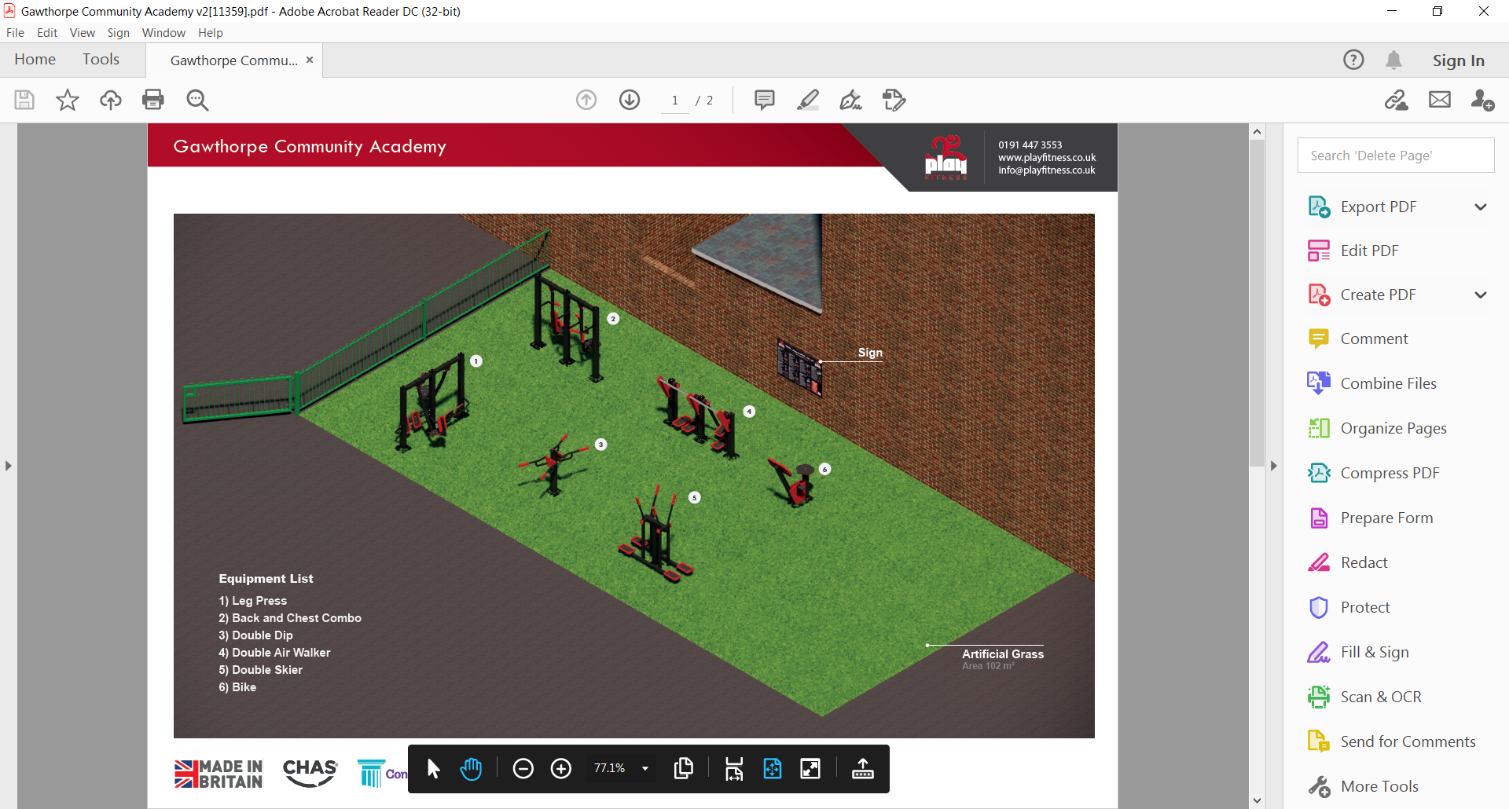 We know our gap from this year is gymnastics so we will be having our gym specialist in to work with each class for a half term each. 